          Fiche signalétique d'expérience de rayons X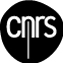 (veuillez SVP remplir les cases sans retour chariot )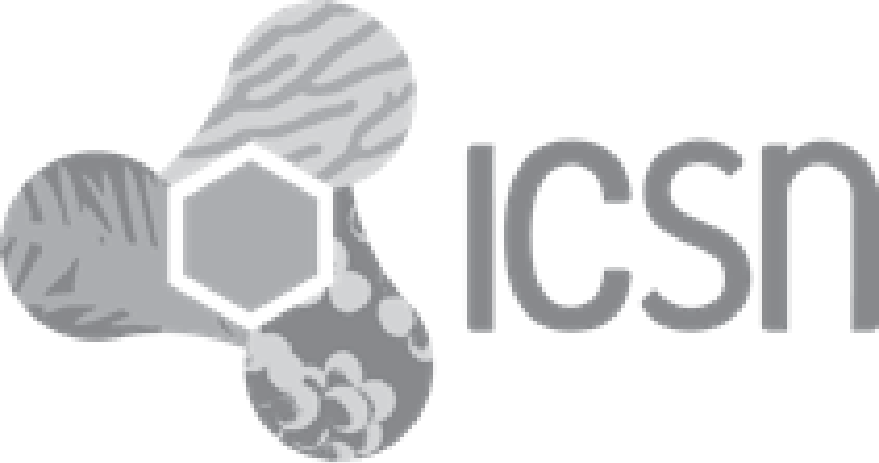 Veuillez insérer votre image Chemdraw avec la numérotation voulue des atomesN° Expérience: réservé expérimentateurDate :      Nom, Prénom :      N° de poste :      Equipe :      Réf :      de l'échantillonObjectif(s) recherché(s) : Autre, taper ici (52 caractères max.)Autre, taper ici (52 caractères max.)Masse =      mesurée Objectif(s) recherché(s) : Autre, taper ici (52 caractères max.)Autre, taper ici (52 caractères max.)Spectre RMN connu : Objectif(s) recherché(s) : Autre, taper ici (52 caractères max.)Autre, taper ici (52 caractères max.)Point de fusion :    °CObjectif(s) recherché(s) : Autre, taper ici (52 caractères max.)Autre, taper ici (52 caractères max.)Détails sur la recristallisation : méthode : solvant(s) de recristallisation : Autre, taper ici (52 caractères max.) non soluble dans : taper ici (52 caractères max.)Détails sur la recristallisation : méthode : solvant(s) de recristallisation : Autre, taper ici (52 caractères max.) non soluble dans : taper ici (52 caractères max.)Formule :      Formule :      (Partie réservée à l'expérimentateur )Examen de l'échantillon :      Montage : Autre : Date du test :      Avis : Disponible le :      Commentaires :      Commentaires :      Suites de l'analyse :      le :      Numéro dépôt CCDC :             Journal :Suites de l'analyse :      le :      Numéro dépôt CCDC :             Journal :